Dodatek č. 3 ke smlouvě o provedení odborné a laboratorní expertizy uzavřené dne 14. dodatků mezi1. Objednatel oncomed manufacturing a.s.se sídlem: Karásek 2229/1 b, 621 00 Brno Rečkovice jednající: Diederikem Troostem, předsedou představenstva a Renatou Horákovou, členkou představenstva lč: 247 11 667 DIČ: CZ24711667 zapsán v obchodním rejstříku vedeném rejstříkovým soudem v Brně, oddíl B, vložka 6266 bankovní spojení: 2105644565/2700 vedený u Unicredit Bank Brno osoba oprávněná jednat ve věci předmětu plnění: Ing. Pavel Rihák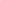 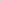 ZhotovitelZdravotní ústav se sídlem v Ustí nad Labem se sídlem: Moskevská 1531/15, 400 Ol Ústí nad Labem zastoupený: Ing. Pavlem Bernáthem, ředitelem lč: 71009361 DIČ: CZ 71009361 bankovní spojení: 10006-41936411/0710 na nějž přešly v souladu se zákonem č. 115/2012 Sb., kterým se mění zákon 258/2000 Sb., o ochraně veřejného zdraví práva a povinnosti: Zdravotního ústavu se sídlem v Hradci Králové se sídlem: Habrmanova 154, 501 01 Hradec Králové osoba oprávněná jednat ve věci předmětu plnění: Ing. Rudolf Stránský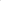 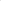 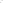 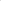 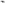 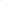 Zkušební laboratoř: Hradec Králové, Jana Černého 361, 503 41 Hradec Králové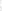 Smluvní strany po vzájemné dohodě uzavírají tento dodatek k výše uvedené smlouvě (dále jen „původní smlouva”):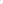 1.Předmět dodatku1. Pro vyloučení pochybností, v důsledku výše uvedené organizační změny se smluvní strany dohodly, že osobou odpovědnou a oprávněnou z této smlouvy je Zdravotní ústav se sídlem v Ustí nad Labem, se sídlem: Moskevská 1531/15, 400 01 Ústí nad Labem, přičemž odborné a laboratorní expertizy budou prováděny ve zkušební laboratoři na pracovišti v Hradci Králové, na adrese Jana Černého 361, 503 41 Hradec Králové. Odpovědnou osobou je Ing. Rudolf Stránský, vedoucí Zkušební laboratoře Hradec Králové.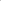 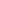 Dodatek č.3 ke smlouvě o provedení odborné a laboratorní expertizy strana I /2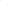 11,Závěrečná ustanovení1. Ostatní ustanovení původní smlouvy ve znění případných pozdějších dodatků zůstávají nedotčena.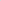 2, Objednatel je srozuměn se skutečností, že zhotovitel může být na základě zákona č. 340/2015 Sb., o zvláštních podmínkách účinnosti některých smluv, uveřejňování těchto smluv a o registru smluv (zákon o registru smluv), ve znění pozdějších předpisů, a zákona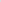 č. 106/1999 Sb., o svobodném přístupu k informacím, ve znění pozdějších předpisů, povinen uveřejnit tuto smlouvu v registru smluv nebo o této smlouvě a právním vztahu jí založeném zpřístupnit či poskytnout všechny informace, které citované zákony nebo jiné právní předpisy z uveřejnění nebo zpřístupnění nevylučujĹ Případné uveřejnění v registru smluv provede zhotovitel.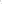 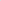 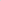 3. Tento dodatek nabývá platnosti dnem podpisu oběma smluvními stranami a učinnosti zveřejněním v registru smluv.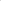 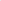 4. Tento dodatek je sepsán ve dvou vyhotoveních, z nichž každé má platnost originálu a každá ze stran obdrží po jednom.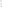 Osoby podpisující tento dodatek svým podpisem stvrzují platnost svých jednatelských oprávnění a prohlašují, že jsou oprávněny tento dodatek uzavřít a také, že smluvní strana, kterou reprezentují, splňuje veškeré podmínky a požadavky v tomto dodatku, jakož i ve výše uvedené smlouvě stanovené a že je schopna a oprávněna je řádně plnit.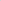 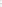 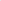 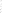 Obě smluvní strany prohlašují, že si tento dodatek pečlivě přečetly, jeho obsahu plně porozuměly a na důkaz souhlasu s výše uvedenými ustanoveními připojují své podpisy: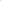 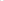 Za zhotovitele:	Horáková	Ing. Pavel Bernáth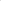 ZDRAVOTNi Ústi Ol Dodatek č.3 ke smlouvě o provedení odborné a laboratorní expertizy strana 2 /2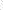 předseda a členka představenstvařediteloncomed manufacturing a.s.Zdravotní ústav se sídlem v Ustí nad LabemÚSTAVnad LabemÚsti nad LóemCZ71009361ÚSTAVnad LabemÚsti nad LóemCZ71009361se sídlem v Moskevská 15, 'Č 71009361 